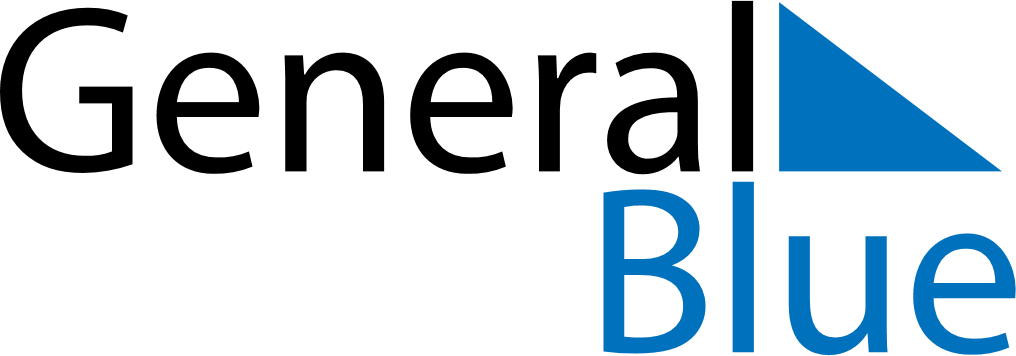 October 2023October 2023October 2023VietnamVietnamMONTUEWEDTHUFRISATSUN123456789101112131415Capital Liberation Day16171819202122Vietnamese Women’s Day232425262728293031